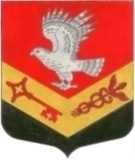 МУНИЦИПАЛЬНОЕ ОБРАЗОВАНИЕ«ЗАНЕВСКОЕ СЕЛЬСКОЕ ПОСЕЛЕНИЕ»ВСЕВОЛОЖСКОГО МУНИЦИПАЛЬНОГО РАЙОНАЛЕНИНГРАДСКОЙ ОБЛАСТИСОВЕТ ДЕПУТАТОВ ТРЕТЬЕГО СОЗЫВАРЕШЕНИЕ 22.06.2015 года                                                                                           № 24д.ЗаневкаО назначении голосования по вопросу преобразования МО «Заневское сельское поселение»В соответствии с частью 3 статьи24 Федерального закона от 06.10.2003г. №131-ФЗ «Об общих принципах организации местного самоуправления в Российской Федерации», статьей 11 Областного закона от 09.06.2007г. №93-оз «О местном референдуме в Ленинградской области», статьей 11 Устава МО «Заневское сельское поселение» совет депутатов принялРЕШЕНИЕ:	1.​ Назначить голосование по вопросу преобразования муниципального образования «Заневское сельское поселение» Всеволожского муниципального района Ленинградской области на 13 сентября 2015 года.	2.Выносимый вопрос:«Согласны ли вы на изменение статуса Заневского сельского поселения в связи с наделением его статусом городского поселения?».3. Направить данное решение в территориальную избирательную комиссию Всеволожского муниципального района с полномочиями избирательной комиссии муниципального образования «Заневское сельское поселение» Всеволожского муниципального района Ленинградской области.	4.​ Опубликовать (обнародовать) настоящее решение в официальных средствах массовой информации.	5.​ Решение вступает в силу с момента его опубликования (обнародования).	6.​ Контроль над исполнением решения возложить на постоянную  комиссию по бюджету, налогу, инвестициям, правопорядку, законности.Глава МО –председатель совета депутатов                                                        В. Е.Кондратьев